ZLOMKY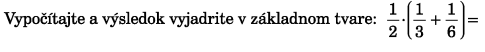 Vypočítaj a výsledok vyjadri v základnom tvare: Vo vrecúšku sú farebné guľky. Jedna tretina z nich je modrá, jedna šestina je biela, päť dvanástin je žltých a zvyšných 10 guličiek je červenej farby. Koľko žltých guliek je vo vrecúšku? 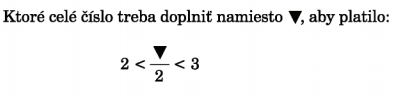 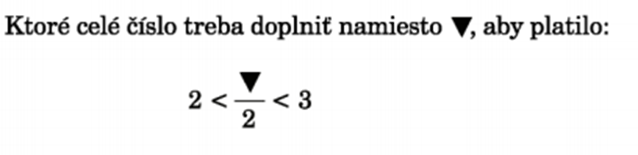 Ktoré celé číslo treba doplniť namiesto        aby platilo: Dve pätiny neznámeho čísla sú 6,2. Určte neznáme číslo: Kovová tyč meria 1,2 metra. O koľko decimetrov je štvrtina kovovej tyče menšia ako päť šestín kovovej tyče? Vyrieš príklad: 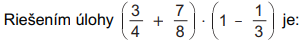 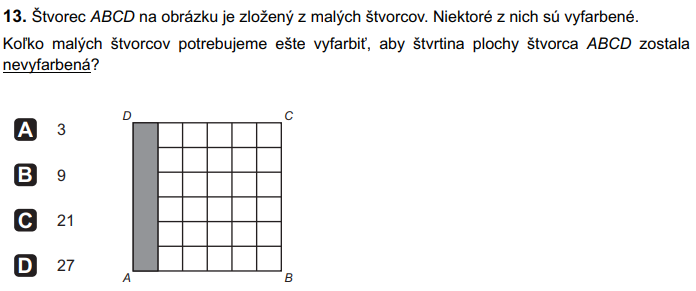 Štvorec ABCD na obrázku je zložený z malých štvorcov. Niektoré z nich sú vyfarbené. Koľko malých štvorcov potrebujeme ešte vyfarbiť, aby štvrtina plochy štvorca ABCD zostala nevyfarbená?V sude je 1,5 hektolitra dažďovej vody. Po polievaní záhrady sa zo suda minuli dve pätiny vody. Koľko litrov vody zostalo v sude?Pre ktoré najmenšie prirodzené číslo k platí, že zlomok  je menší ako zlomok   ?Kuriér priniesol do firmy 4 balíky, ktoré mali hmotnosť 3,5 kg, 2  kg,  kg a 250 g. Koľko vážili všetky štyri balíky spolu? Výsledok uveď v kilogramoch a zapíš ho v tvare desatinného čísla.Juraj daroval zo svojej zbierky kartičiek hokejistov tri pätiny kamarátovi Jozefovi. Zostalo mu 126 kartičiek. Koľko kartičiek mal Juraj pôvodne pred darovaním vo svojej zbierke? V mise bolo spolu 100 sliviek. Igor si z misy zobral 2 slivky a Viera si zobrala   zo zvyšku. Koľko sliviek zostalo nakoniec v miske? Tretina neznámeho čísla je rovnako veľká ako päťnásobok rozdielu toho istého neznámeho čísla a čísla 28. urči neznáme číslo.Vypočítaj a výsledok zapíš ako desatinné číslo zaokrúhlené na 2 desatinné miesta.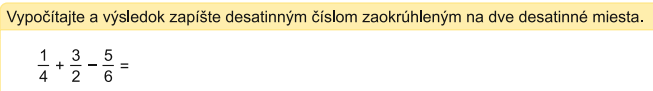 Anka si kúpila na výlet 1,5 litra minerálky a tri pätiny z nej vypila. Vyber pravdivé tvrdenie: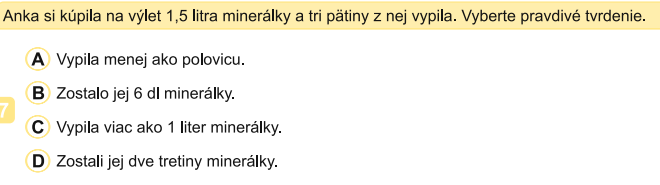 Vypočítaj: 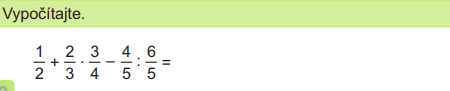 Z čísel uvedených na kartičkách sčítaj najväčšie a najmenšie číslo.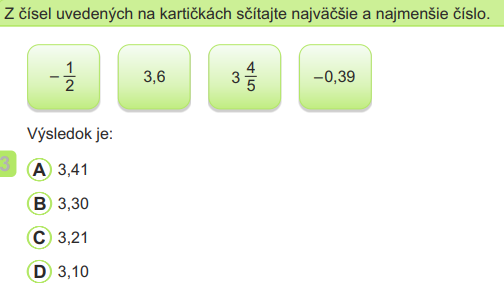 Výsledok je:Vypočítaj a výsledok napíš v tvare desatinného čísla: 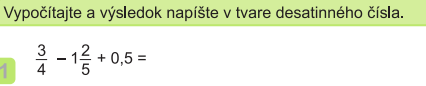 Vypočítaj. Výsledok uveď v tvare periodického čísla: 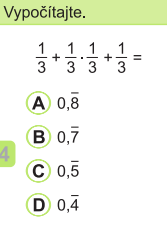 Vypočítaj dve tretiny z troch štvrtín. Výsledok zapíš zlomkom v základnom tvare.Traja súrodenci si objednali pizzu XL. Miška zjedla štvrtinu z celej pizze. Lenka zjedla tretinu zvyšku a Patrik zjedol polovicu z toho, čo nechala Lenka. Zvyšok si dali zabaliť. Akú časť pizze im zabalili? Výsledok zapíš zlomkom v základnom tvare.Výsledok príkladu   .  zapíš v základnom tvare zlomku.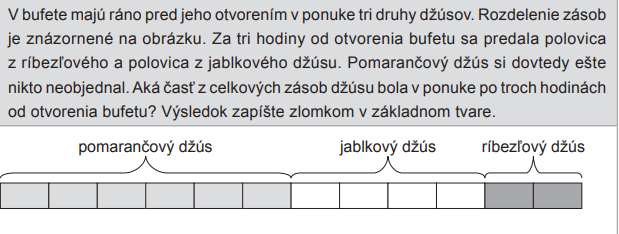 Hodnota číselného výrazu je: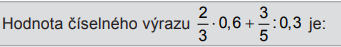 V školskom bufete mali pred otvorením 75 bagiet. Dopoludnia predali z nich 45. Popoludní predali jednu tretinu zo zvyšku. Koľko bagiet predali za celý deň?